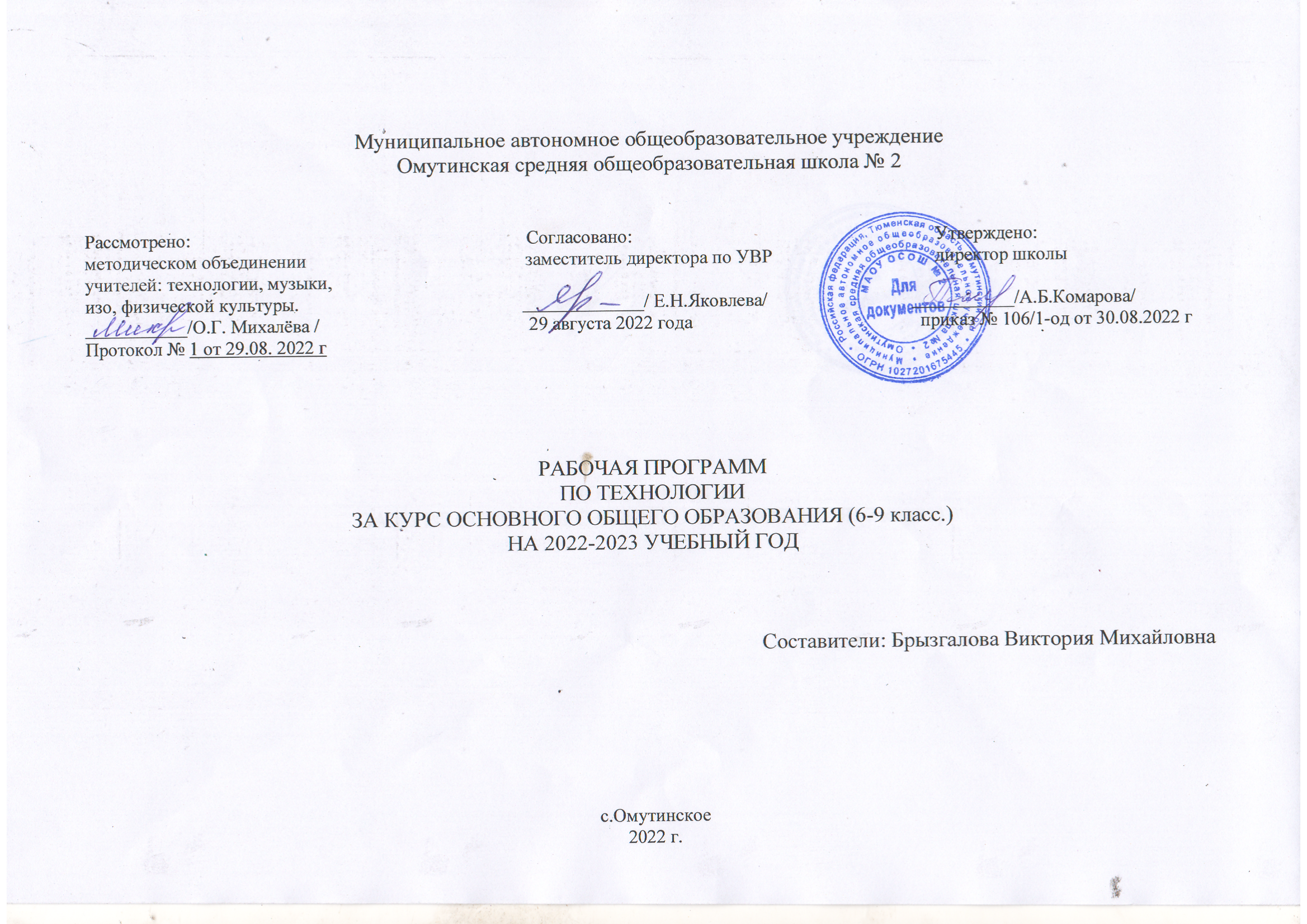 Результаты освоения учебного предмета «Технология»Личностные результаты освоения обучающимися предмета «Технология» в основной школе:- формирование целостного мировоззрения, соответствующего современному уровню развития науки и общественной практики; проявление познавательной активности в области предметной технологической деятельности;- формирование ответственного отношения к учению, готовности и способности, обучающихся к саморазвитию и самообразованию на основе мотивации к обучению и познанию; овладение элементами организации умственного и физического труда;- самооценка умственных и физических способностей при трудовой деятельности в различных сферах с позиций будущей социализации и стратификации;- развитие трудолюбия и ответственности за результаты своей деятельности; выражение желания учиться для удовлетворения перспективных потребностей;- осознанный выбор и по строение дальнейшей индивидуальной траектории образования на базе осознанного ориентирования в мире профессий и профессиональных предпочтений с учётом устойчивых познавательных интересов, а также на основе формирования уважительного отношения к труду;- становление самоопределения в выбранной сфере будущей профессиональной деятельности, планирование образовательной и профессиональной карьеры, осознание необходимости общественно полезного труда как условия безопасной и эффективной социализации;- формирование коммуникативной компетентности в общении и сотрудничестве со сверстниками; умение общаться при коллективном выполнении работ или проектов с учётом общности интересов и возможностей членов трудового коллектива;- проявление технико-технологического и экономического мышления при организации своей деятельности;- самооценка готовности к предпринимательской деятельности в сфере технологий, к рациональному ведению домашнего хозяйства;- формирование основ экологи ческой куль туры, соответствующей современному уровню экологического мышления; бережное отношение к природным и хозяйственным ресурсам;Мета предметные результаты освоения учащимися предмета «Технология» в основной школе:- самостоятельное определение цели своего обучения, постановка и формулировка для себя новых задач в учёбе и познавательной деятельности;- алгоритмизированное планирование процесса познавательно-трудовой деятельности;- определение адекватных имеющимся организационным и материально-техническим условиям способов решения учебной или трудовой задачи на основе заданных алгоритмов;- выявление потребностей, проектирование и создание объектов, имеющих потребительную стоимость; самостоятельная организация и выполнение различных творческих работ по созданию изделий и продуктов;- виртуальное и натурное моделирование технических объектов, продуктов и технологических процессов; проявление инновационного подхода к решению учебных и практических задач в процессе моделирования изделия или технологического процесса;- осознанное использование речевых средств в соответствии с задачей коммуникации для выражения своих чувств, мыслей и потребностей; планирование и регуляция своей деятельности; подбор аргументов, формулирование выводов по обоснованию технико-технологического и организационного решения; отражение в устной или письменной форме результатов своей деятельности;- формирование и развитие компетентности в области использования информационно-коммуникационных технологий (ИКТ); выбор для решения познавательных и комму-неактивных задач различных источников информации, включая энциклопедии, словари, интернет-ресурсы и другие базы данных;- организация учебного сотрудничества и совместной деятельности с учителем и сверстниками; согласование и координация совместной познавательно-трудовой деятельности с другими её участниками; объективное оценивание вклада своей познавательно-трудовой деятельности в решение общих задач коллектива;- оценивание правильности выполнения учебной задачи, собственных возможностей её решения; диагностика результатов познавательно-трудовой деятельности по принятым критериям и показателям; обоснование путей и средств устранения ошибок или разрешения противоречий в выполняемых технологических процессах;- соблюдение норм и правил безопасности познавательно-трудовой деятельности и созидательного труда; соблюдение норм и правил культуры труда в соответствии с технологической культурой производства;- оценивание своей познавательно-трудовой деятельности с точки зрения нравственных, правовых норм, эстетических ценностей по принятым в обществе и коллективе требованиям и принципам;- формирование и развитие экологического мышления, умение применять его в познавательной, коммуникативной, социальной практике и профессиональной ориентации.Предметные результаты освоения учащимися предмета «Технология» в основной школе: в познавательной сфере:- осознание роли техники и технологий для прогрессивного развития общества; формирование целостного представления о техно сфере, сущности технологической культуры и культуры труда; классификация видов и назначения методов получения и преобразования материалов, энергии, информации, природных объектов, а также соответствующих технологий промышленного производства; ориентация в имеющихся и возможных средствах и технологиях создания объектов труда;- практическое освоение обучающимися основ проектно-исследовательской деятельности; проведение наблюдений и экспериментов под руководством учителя; объяснение явлений, процессов и связей, выявляемых в ходе исследований;- уяснение социальных и экологических последствий развития технологий промышленного и сельскохозяйственного производства, энергетики и транспорта; распознавание видов, назначения материалов, инструментов и оборудования, применяемого в технологических процессах; оценка технологических свойств сырья, материалов и областей их применения;- развитие умений применять технологии представления, преобразования и использования информации, оценивать возможности и области применения средств и инструментов ИКТ в современном производстве или сфере обслуживания, рациональное использование учебной и дополнительной технической и технологической информации для проектирования и создания объектов труда;- овладение средствами и формами графического отображения объектов или процессов, правилами выполнения графической документации, овладение методами чтения техни-ческой, технологической и инструктивной информации;-формирование умений устанавливать взаимосвязь знаний по разным учебным предметам для решения прикладных учебных задач; применение общенаучных знаний по предметам естественно-математического цикла в процессе подготовки и осуществления технологических процессов для обоснования и аргументации рациональности деятельности; применение элементов экономики при обосновании технологий и проектов;- овладение алгоритмами и методами решения организационных и технико-технологических задач; овладение элементами научной организации труда, формами деятельности, соответствующими культуре труда и технологической культуре производства; Планируемые результаты изучения учебного предмета. Направление «Технологии ведения дома»Раздел «Кулинария»Выпускник научится:- самостоятельно готовить для своей семьи простые кулинарные блюда из сырых и варёных овощей и фруктов, молока и молочных продуктов, яиц, рыбы, мяса, птицы, различных видов теста, круп, бобовых и макаронных изделий, отвечающие требованиям рационального питания, соблюдая правильную технологическую последовательность приготовления, санитарно-гигиенические требования и правила безопасной работы. Выпускник получит возможность научиться:- составлять рацион питания на основе физиологических потребностей организма;- выбирать пищевые продукты для удовлетворения потребностей организма в белках, углеводах, жирах, витаминах, минеральных веществах; организовывать своё рациональное питание в домашних условиях; применять различные способы обработки пищевых продуктов в целях сохранения в них питательных веществ;- экономить электрическую энергию при обработке пищевых продуктов; оформлять приготовленные блюда, сервировать стол; соблюдать правила этикета за столом;- определять виды экологического загрязнения пищевых продуктов; оценивать влияние техногенной сферы на окружающую среду и здоровье человека;- выполнять мероприятия по предотвращению негативного влияния техногенной сферы на окружающую среду и здоровье человека.Раздел «Создание изделий из текстильных материалов»Выпускник научится:- изготовлять с помощью ручных инструментов и оборудования для швейных и декоративно-прикладных работ, швейной машины простые по конструкции модели швейных изделий, пользуясь технологической документацией;- выполнять влажно-тепловую обработку швейных изделий.Выпускник получит возможность научиться:- выполнять несложные приёмы моделирования швейных изделий;- определять и исправлять дефекты швейных изделий;- выполнять художественную отделку швейных изделий;- изготовлять изделия декоративно-прикладного искусства, региональных народных промыслов;- определять основные стили одежды и современные направления моды.Раздел «Технологии исследовательской, опытнической и проектной деятельности»Выпускник научится:- планировать и выполнять учебные технологические проекты: выявлять и формулировать проблему; обосновывать цель проекта, конструкцию изделия, сущность итогового продукта или желаемого результата; планировать этапы выполнения работ; составлять технологическую карту изготовления изделия; выбирать средства реализации замысла; осуществ¬лять технологический процесс; контролировать ход и результаты выполнения проекта;- представлять результаты выполненного проекта: пользоваться основными видами проектной документации; готовитьпояснительную записку к проекту; оформлять проектные материалы; представлять проект к защите. Выпускник получит возможность научиться:- организовывать и осуществлять проектную деятельность на основе установленных норм и стандартов, поиска новых технологических решений; планировать и организовывать технологический процесс с учётом имеющихся ресурсов и условий;- осуществлять презентацию, экономическую и экологическую оценку проекта, давать примерную оценку стоимости произведённого продукта как товара на рынке; разрабатывать вариант рекламы для продукта труда.Раздел «Современное производство и профессиональное самоопределение»Выпускник научится:- построению двух-трёх вариантов личного профессионального плана и путей получения профессионального образования на основе соотнесения своих интересов и возможностей с содержанием и условиями труда по массовым профессиям и их востребованностью на региональном рынке труда.Выпускник получит возможность научиться:- планировать профессиональную карьеру;- рационально выбирать пути продолжения образования или трудоустройства;- ориентироваться в информации по трудоустройству и продолжению образования;- оценивать свои возможности и возможности своей семьи для предпринимательской деятельности. Раздел «Технология растениеводства»Выпускник научится:-  самостоятельно выращивать наиболее распространённые в регионе виды сельскохозяйственных растений в условиях личного подсобного хозяйства и школьного учебно-опытного участка с использованием ручных инструментов и малогабаритной техники, соблюдая правила безопасного труда и охраны окружающей среды;- планировать размещение культур на учебно-опытном участке и в личном подсобном хозяйстве с учётом севооборотов.Выпускник получит возможность научиться:- самостоятельно составлять простейшую технологическую карту выращивания новых видов сельскохозяйственных растений в условиях личного подсобного хозяйства и школьного учебно-опытного участка на основе справочной литературы и других источников информации, в том числе Интернета; - планировать объём продукции растениеводства в личном подсобном хозяйстве или на учебно-опытном участке на основе потребностей семьи или школы, рассчитывать основные экономические показатели (себестоимость, доход, прибыль), оценивать возможности предпринимательской деятельности на этой основе; - находить и анализировать информацию о проблемах сельскохозяйственного производства в своём селе, формулировать на её основе темы исследовательских работ и проектов социальной направленности.Раздел «Технологии исследовательской, опытнической и проектной деятельности»Выпускник научится:- планировать и выполнять учебные технологические проекты: выявлять и формулировать проблему; обосновывать цель проекта, конструкцию изделия, сущность итогового продукта или желаемого результата; планировать этапы выполнения работ; составлять технологическую карту изготовления изделия; выбирать средства реализации замысла; осуществлять технологический процесс; контролировать ход и результаты выполнения проекта;- представлять результаты выполненного проекта: пользоваться основными видами проектной документации; готовить пояснительную записку к проекту; оформлять проектные материалы; представлять проект к защите.Выпускник получит возможность научиться:- организовывать и осуществлять проектную деятельность на основе установленных норм и стандартов, поиска новых технологических решений, планировать и организовывать технологический процесс с учётом имеющихся ресурсов и условий;- осуществлять презентацию, экономическую и экологическую оценку проекта, давать примерную оценку цены произведённого продукта как товара на рынке; разрабатывать вариант рекламы для продукта труда.Учащиеся должны знать/понимать:- Негативные последствия общественного производства на окружающую среду и здоровье человека; - Способы получения, хранения, поиска информации, источники и носители информации; - Основы проектирования- Виды декоративно-прикладного искусства народов нашей страны, различные материалы и приспособления применяемые в традиционных художественных ремёслах; виды рукоделия, их назначение и варианты использования;- Правила заправки изделия в пальцы, виды простейших ручных швов: крест, набор, роспись, счетная гладь- Правила ухода за готовой вышивкой- Элементы материаловедения, виды волокон, их свойства; - Правила безопасной работы с ручными инструментами и на универсальной швейной машине, принцип изготовления пряжи, нитей и тканей, классификацию текстильных волокон, свойство нитей основы и утка, свойства тканей из натуральных растительных волокон; - Элементы машиноведения, принцип работы швейной ручной машины;- Виды приводов швейной машины, правила подготовки универсальной швейной машины к работе; - Эксплуатационные, гигиенические и эстетические требования, предъявляемые к рабочей одежде, общие сведения о системах конструирования одежды, правила построения и оформления чертежей швейных изделий; - Основы конструирования фартука;- Правила снятия мерок для построения чертежа и условные обозначения; - Понятия о композиции в одежде, виды отделки в швейных изделий, способы моделирования фартука, правила подготовки выкройки к раскрою; - Основы кулинарии, физиологии питания;- Общие сведения о процессе пищеварения, усвояемости пищи, о роли витаминов в обмене веществ;- Общие сведения о пищевой ценности овощей, методы определения качества овощей, правила первичной обработки всех видов овощей, инструменты и приспособления для первичной обработки и нарезки овощей;- Правила санитарии и гигиены при санитарной обработке продуктов, безопасные приёмы работы с кухонным оборудованием и горячими жидкостями; - Технологию приготовления блюд из сырых и варёных овощей, измерение содержания минеральных веществ и витаминов в овощах в зависимости от способов кулинарной обработки, оформление готовых блюд из овощей:- Способы определения свежести яиц, использование яиц в кулинарии, способы крашения яиц;- Виды бутербродов и горячих напитков, технология приготовления, правила сервировки стола к завтраку; Учащиеся должны уметь:- Осуществлять поиск необходимой информации в области художественных ремесел, кулинарии и обработки тканей; - При проектировании: определять потребности, формулировать задачу, проводить простейшие исследования, планировать работу, оценивать и корректировать свою деятельность- Определять в ткани нити основы и утка, лицевую и изнаночную сторону; - Переводить рисунок вышивки на ткань, подбирать иглы и нитки, заправлять изделие в пяльцы, закреплять рабочую нитку на ткани без узла, выполнять простейшие ручные швы; - Выполнять элементарные операции на ручной швейной машине;- Читать и строить чертёж фартука, снимать мерки, записывать результаты измерений, выполнять моделирование, подготавливать выкройку к раскрою;- Проводить технологическую обработку узлов и деталей фартука;- Вносить модельные линии в конструкцию фартука;- Работать с кухонным оборудованием, инструментами, горячими жидкостями, проводить первичную обработку всех овощей, выполнять нарезку овощей, готовить блюда из сырых и варёных овощей, определять свежесть яиц и готовить блюда из них, нарезать хлеб для бутербродов, готовить различные бутерброды, горячие напитки, сервировать стол к завтраку;- Чистить посуду из металла, стекла, керамики и древесины, поддерживать нормальное санитарное состояние кухни и столовой; накрывать на стол в соответствии с требованиями этикета6 класс.I	Эстетика пришкольного участка (осень) ДМО – репродуктивная, объяснительно-иллюстрированная ( 10 часов).1	Вводное занятие.Технику безопасности. Применять при работе с с/х инвентарем.2	Дикорастущие растения, используемые человеком.	Знать: о жизненных циклах; о небольшом ассортименте дикорастущих растении.3	Дикорастущие растения, используемые человеком.	4	Заготовка сырья дикорастущих растений. как правильно хранить растения.5	Заготовка сырья дикорастущих растений. подготавливать к хранению.6	Переработка и применение сырья дикорастущих растений.	Знать: способы их подготовки к сохранению под зиму. Рассказать исторические сведения о них.7	Переработка и применение сырья дикорастущих растений. Изучения условия хранения.8	Уборка урожая моркови. уметь убирать правильно урожай9	Уборка урожая свеклы. уметь убирать правильно урожай10	Уборка урожая капусты. уметь убирать правильно урожайII	Кулинария (10 ч.).	11	Основы рационального питания. Санитарно-гигиенические требования. Инструктаж по Т.Б	Знать: какую роль играет в питание минеральные вещества. Знать сами минеральные вещества.составлять суточное меню.12	Молоко и его свойства. домашних животных, молоко которых человек употребляет в пищу; способы определения качества первичной обработки молока); технологию приготовления блюд из молока13	Приготовление блюд из молока	14	Рыба и морепродукты	Знать: о первичной обработке рыбы, способах разделки свежей и солёной рыбы; краткую характеристику инвентаря, посуды ; о возможностях кулинарного использования рыбы разных вдов (Р); методы определения качества рыбы (Р). Уметь: различать рыбные полуфабрикаты; различать готовить блюда из рыбы15	Первичная обработка рыбы	16	Блюда из круп, бобовых и макаронных изделий. Знать какое значения в питание имеют крупы и бобовые. Знать, что можно приготовить. Уметьготовить блюда из круп и бобовых.17	Блюда из круп, бобовых и макаронных изделий.	18	Блины, оладьи, блинчики. Знать: о первичной обработке муки; способы приготовления теста для блинов и оладий. Уметь готовить пищевые разрыхлители, блины с приправами19	Сладкие блюда и напитки. какие продукты используются для приготовления сладких блюд. Уметь: готовить сладкие блюда.20	Проектная работа	Итоговая работаIII	Рукоделие (4 ч.).	21	Вязание спицами	Знать историю появления первых вязанных изделий спицами22	Материалы и инструменты для вязания.	Знать материалы и инструменты для вязания спицами23	Основные виды петель при вязании спицами	Уметь выполнять основные виды петель24	Подбор спиц в зависимости от, толщины нити. Набор петель для вязания спицами. Знать: ассортимент вязаных изделий; материалы и правила их подготовки к работеIV	Основные этапы творческой проектной деятельности. (4 ч)	25	Введение в творческий проект. Подготовительный этап. 	Знать этапы проекта26	Конструкторский и технологический этап.	Уметь выполнять все этапы проекта27	Этап изготовления изделия.	Уметь защищать проект.28	Заключительный этап защита проекта.	V	Элементы материаловедения (2 ч.).29	Работа с шерстяными и шёлковыми тканями.	Знать: краткие сведения из истории одежды; о значении и особенностях оформления фартуков в национальном костюме; виды рабочей одежды (Р); эксплуатационные и гигиенические требования, предъявляемые к рабочей одежде (П); ткани, применяемые для изготовления рабочей одежды; о фигуре человека и приёмах её измерения; правила снятия мерок (П).30	Волокна живого происхождения и их свойствами.	VI	Элементы машиноведения. Техника (4 ч.).	31	Устройство машинной иглы.	32	Неполадки в работе швейной машины.	Знать о дефектах иглы. Уметь-	выполнять подборку толщины иглы в зависимости от толщины тканей (Р);применять технику безопасности (П)33	Назначение и правила использования регулятора натяжения верхней нитки.	Знать регуляторы  натяжения нити34	Устранение дефектов машинной строчки.	Уметь устранять дефекты машинной строчкиVII	Конструирование и моделирование плечевого изделия (4 ч)	35	Конструирование и моделирование плечевого изделия. Виды женского лёгкого платья и спортивной одежды.	Уметь делать эскизы. Знать и уметь применять правила снятия мерок ипоследовательность построения основы чертежа плечевого изделия36	Снятие мерок плечевого изделия Построение основы чертежа плечевого изделия	37	Особенности моделирования плечевого изделия.	Уметь выполнять различные модели ночной сорочки38	Моделирование изделия выбранного фасона	VIII	Технология изготовления плечевого изделия (10)	39	Правила подготовки ткани к раскрою и экономная раскладка.	40	Раскладка выкройки, обмеловка и раскрой ткани.	Знать правила подготовки ткани к раскрою, раскладки деталей на ткани, раскроя ткани.Уметь выполнять эти правила41	Способы обработки изделия в  Обработка деталей кроя.	Уметь правильно обрабатывать детали кроя и смётывать изделие42	Скалывание и смётывание деталей кроя.	Знать правила скалывания43	Обработка выреза горловины обтачной.	44	Стачивание деталей	Знать и уметь правильно выполнять отделочные работы45	Выполнение отделочных работ.	46	Обработка низа изделия.	Уметь правильно обрабатывать низ изделия.47	Влажно-тепловая обработка изделия. Контроль качества и оценка изделия.	Знать: особенности ВТО различных тканей; правила проведения контроля качества изделия48	Проектная работа	Итоговая работаIX	Технология (2 ч)	49	Основные признаки технологии	Знать признаки технологии .50	Технологическая, трудовая и производственная дисциплина	X	Производство (6 ч)	51	Труд как основа производства	Знать какие основные элементы являются частями производства52	Сырье как предмет труда	53	Промышленное сырье.Знать виды природного сырья.Уметь различать природное сырье54	Сельскохозяйственное сырье и растительное сырье	55	Энергия как предмет труда	Знать значения слово информация. 56	Информация как предмет труда	XI	Технология животноводство 2 ч.	57	Технология получения животноводческой продукции. 	Знать основные элементы животноводства 58	Содержание животных – элемент технологии производства. 	XII	Тепловая энергия. (2ч)	59	Что такое тепловая энергия	Знать основные понятия тепловой энергии60	Методы и средства тепловой энергии	XIII	Эстетика пришкольного участка (весна) (8 ч.).	61	Перекопка грядок.	Знать и уметь применять технику безопасности при работе с с/х инвентарем62	Перекопка грядок.	63	Обустройство цветников. 	Знать как правильно подобрать цветы к горкам64	Бордюры. Солитеры.	65	Болезни цветочных культур и их источники.	Знать самые частые болезни цветочных культур. Уметь определять ту или иную болезнь.66	Средства защиты от болезней растений	Знать какие существуют средства защиты. 67	Характеристика роз.	Знать как ухаживать за розами.68	Уроки агротехники.	Знать основы агрономии и агротехники.Тематический план 6 классПриложениеРазвёрнутое тематическое планирование 6 класс7 класс.	I	Эстетика пришкольного участка (осень) (10 ч.).1	Вводное занятие	Знать инструктаж2	Уборка урожая картофеля.	Знать о хранении картофеля, какие болезни могут наступить при хранении.3	Уборка урожая картофеля.	4	Закладка картофеля на хранение.	Знать как правильно хранить картофель.5	Знание полеводства.	Знать основы полеводства6	Знание полеводства.	7	Грибы, их значение в природе и жизни человека.Знать назначение одноклеточных грибов. 8	Характеристика искусственно выращиваемых съедобных грибов	9	Технология ухода за грибами 	10	Безопасные технологии сбора грибов	II	Кулинария ( 10 ч.).	11	Физиология питания.Знать: о полезных и вредных,микроорганизмах, их влиянии на жизнь человека;источниках и путях заражения инфекционными заболеваниями Уметь оказать первую помощь при отравлении12	Блюда из мяса	Знать какие можно приготовить блюда из мяса13	Кисломолочные продукты и блюда из них	Знать все кисломолочные продукты14	Кисломолочные продукты и блюда из них	Уметь готовить блюда из кисломолочных продуктов15	Мучные изделия	Иметь представление:о видах теста и разрыхлителей;технологии приготовления теста и изделий на него;видах начинок и украшений для изделий из тестаЗнать: состав теста и способ его приготовления;правила первичной обработки муки;рецептуру начинок16	Приготовление изделий из пресного теста.	17	Сладкие блюда	Иметь представление: о желирующих веществах и ароматизаторов;роли сахара в питании человека;видах сладких блюд и десертов Знать и уметь выполнять украшения десертных блюд, соблюдать правила их подачи к столу и поведения за десертным столом18	Сладкие блюда	19	Стерилизованные консервы	Знать: особенности приготовления сладких заготовок;способы определения готовности;условия и сроки хранения20	Проектная работа	Итоговая работаIII	Производство ( 2 ч)	21	Современные средства ручного труда	Знать какие современные средства ручного труда используются в технологических процессахУметь разбираться в видах и предназначении современных ручных электрифицированных инструментов. 22	Средства труда современного производства	IV	Технология  (4ч)	23	Культура производства	Знать что называется культурой  производства и в чем она проявляется Уметь разбираться в проявлениях материальной и духовной культуре 24	Технологическая культура производства 	25	Культура труда	26	Культура труда	V	Методы и средства творческой проектной деятельности (2 ч)	27	Создание новых идей методом фокальных объектов	Знать как представлять идеи новых объектов с помощью метода проекта28	Конструкторская документация	Уметь проектировать оригинальные объекты с помощью метода фокальных объектовVI	Рукоделия (6 ч).	29	Вязание. Вязание крючком: традиции и современность.	Иметь представление: об истории рукоделия; применение его в современной моде. Знать, что такое раппорт узора и как онзаписывается. Уметь читать схемы30	Инструменты и материалы, узоры и их схемы.	31	Технология выполнения различных петель и узоров.	Условные обозначения, применяемые при вязании крючком. Раппорт узора и его запись.Инструменты и материалы32	Технология выполнения различных петель и узоров.	33	Проектная работа	Итоговая работа34	Проектная работа	Итоговая работаVII	Технологии получения, обработки и использования информации (2 ч)35	Источники и каналы получения информации	Знать что может быть источником информации для человека и других живых организмов36	Методы наблюдения в получении новой информации	Уметь выбирать необходимый для жизни и деятельности источник информацииVIII	Элементы материаловедения (4ч).	37	Технология производства и свойства искусственных волокон и тканей из них. 	Иметь представление:о технологии производства и свойствах искусственных волокон;областях их применения. Знать виды переплетений и их влияние на свойства тканей. Виды переплетений нитей в тканях38	Производства искусственных и синтетических материалов и пластмасс	39	Производства технологии обработки конструкционных материалов	40	Производственные технологии пластического формирования материалов	IX	Технология получение, преобразования и использования энергии (2ч)41	Энергия магнитного поля	Знать как проявляются свойства магнитного и электрического поля.Уметь применять в быту и практической деятельности знания свойств магнитных, электрических полей.42	Энергия электрического тока	X	Элементы машиноведения (2 ч).	43	Элементы машиноведения Виды соединений деталей в узлах механизмов машин.	Иметь: представление: видах соединений в узлах механизмов и машин. Знать: устройство качающегосячелнока; принцип.Получениядвухниточного.Уметь регулировать швейную машину44	Устранение неполадок в работе швейной машины.	XI	Проектирование и изготовление прямой юбки (4 ч).	45	Измерение фигуры человека и запись мерок для построения чертежа юбки. Знать: о видах поясныхизделий,различать эксплуатационные, гигиенические и эстетические требования к ним ,определять разновидности юбок по силуэту и покрою;производить необходимые измерения для построения чертежа юбки,применять расчётные формулы46	Расчёт конструкции юбки.	47	Построение чертежа прямой юбки.условные обозначения чертежа юбки;нормы по прибавке к меркам;способы выбора числа клиньев в клиньевой юбке. Уметь:читатьчертежи;построить чертёж юбки или модели конической юбки.48	Построение чертежа прямой юбки. 	XII	Изготовление швейных изделий (10ч).	49	Раскрой юбки. Подготовка деталей кроя к пошиву.	Знать приёмы прокладывания копировальных строчек, смётывания боковых срезов, замётывания срезов застёжки в левом боковом шве. Уметь:классифицировать ткани для пошива юбок;осуществлять подготовку ткани к раскрою, экономную раскладку лекал,выполнять правила раскладки лекал на тканях в клетку, с ворсом, в полоску(П) Соблюдать правила смётывания (П)50	Подготовка деталей кроя к пошиву.	51	Обработка вытачек, боковых срезов.	Знать: способы обработки срезов боковых швов, обмётывания на спецмашине петельным швом и зигзагообразной строчкой, выравнивания низа изделия, подгонки по фигуре (П). Соблюдать правила смётывания, стачивания и влажно-тепловой обработки вытачек, боковых срезов .52	Обработка вытачек, боковых срезов.	53	Обработка застёжки «Молния». Примётывание застежки 	54	Обработка застёжки «Молния».	Пристрачивания.55	Обработка пояса и соединение его с юбкойУметь: выполнять обработку притачного пояса с прокладкой, примётывание и притачивание пояса, вешалок, настрачивание верхней части пояса на юбку (П); производить приутюживание и обработку застёжки (П)56	Обработка пояса и соединение его с юбкой57	Обработка нижнего среза юбки.	Знать: способы и последовательность,обработки нижнего среза юбки. Уметь: производить уточнение длины юбки и нижнего среза юбки (П);контролировать качество работы (Р)58	Окончательная отделка изделия		Животноводство ( 2ч)	59	Корма для животных	Знать как правильно организовывать кормление животных.Уметь составлять рацион кормления животных60	Состав кормов и их питательность	XV	Эстетика пришкольного участка (8ч).	61	Предпосевная обработка почвы с внесением удобрений.Уметь применять удобрения под культуры  и определять обработку почвы.62	Предпосевная обработка почвы с внесением удобрений.	63	Подготовка семян к посеву.Уметь распознавать семена и подготавливать к посеву.64	Уход за многолетними растениями.Знать как правильно убрать сухостой у растений65	Перекопка грядок.Знать и уметь применять технику безопасности при роботе с с/х инвентарем.66	Перекопка грядок	67	Работа на участке посев культурных растений. 	Уметь высевать растения на разную глубину, знать какие растения и на какую глубину нужно высевать.68	Работа на участке посев культурных растений. 	Становление и формирование культурно-эстетической компетентности учащихсяТематический план 7 классПриложениеРазвёрнутое тематическое планирование 7 классПланируемыерезультатыучебногопредмета. 8 классЛичностныерезультатыосвоенияобучающимисяпредмета«Технология»восновнойшколе:формирование целостного мировоззрения, соответствующего современному уровню развития науки и общественной практики; проявлениепознавательнойактивностивобласти предметной технологической деятельности;формированиеответственногоотношениякучению,готовностииспособности,обучающихсяксаморазвитиюисамообразованиюнаосновемотивациикобучениюипознанию;овладениеэлементамиорганизацииумственногоифизическоготруда;самооценкаумственныхифизическихспособностейпритрудовойдеятельностивразличныхсферахспозицийбудущейсоциализацииистратификации;развитие трудолюбия и ответственности за результаты своей деятельности; выражение желания учиться для удовлетворенияперспективныхпотребностей;осознанныйвыборипостроениедальнейшейиндивидуальнойтраекторииобразованиянабазеосознанногоориентированиявмирепрофессий и профессиональных предпочтений с учётом устойчивых познавательных интересов, а также на основе формированияуважительногоотношения ктруду;становление самоопределения в выбранной сфере будущей профессиональной деятельности, планирование образовательной ипрофессиональнойкарьеры,осознаниенеобходимостиобщественнополезноготрудакак условиябезопаснойиэффективнойсоциализации;формированиекоммуникативнойкомпетентностивобщенииисотрудничествесосверстниками;умениеобщатьсяприколлективномвыполненииработилипроектовсучётомобщностиинтересови возможностейчленов трудовогоколлектива;проявлениетехнико-технологическогоиэкономическогомышленияприорганизациисвоейдеятельности;самооценкаготовностикпредпринимательскойдеятельностивсферетехнологий,крациональномуведениюдомашнегохозяйства;формированиеосновэкологическойкультуры,соответствующейсовременномууровнюэкологическогомышления;бережноеотношениекприроднымихозяйственнымресурсам;Метапредметныерезультатыосвоенияучащимисяпредмета«Технология»восновнойшколе:самостоятельноеопределениецелисвоегообучения,постановкаиформулировкадлясебяновых задачвучёбеипознавательнойдеятельности;алгоритмизированноепланированиепроцессапознавательно-трудовойдеятельности;определениеадекватныхимеющимсяорганизационнымиматериально-техническимусловиямспособоврешения учебнойилитрудовойзадачинаосновезаданныхалгоритмов;выявление потребностей, проектирование и создание объектов, имеющих потребительную стоимость; самостоятельная организация ивыполнениеразличных творческихработ посозданиюизделийи продуктов;виртуальное и натурное моделирование технических объектов, продуктов и технологических процессов; проявление инновационногоподходакрешениюучебныхипрактическихзадачвпроцессе моделированияизделияилитехнологическогопроцесса;осознанное использование речевых средств в соответствии с задачей коммуникации для выражения своих чувств, мыслей и потребностей;планирование и регуляция своей деятельности; подбор аргументов, формулирование выводов по обоснованию технико-технологического иорганизационногорешения; отражениевустнойили письменнойформерезультатовсвоейдеятельности;формирование и развитие компетентности в области использования информационно-коммуникационных технологий (ИКТ); выбор длярешения познавательных и комму-неактивных задач различных источников информации, включая энциклопедии, словари, интернет-ресурсыи другиебазыданных;организация учебного сотрудничества и совместной деятельности с учителем и сверстниками; согласование и координация совместнойпознавательно-трудовойдеятельностисдругимиеёучастниками;объективноеоцениваниевкладасвоейпознавательно-трудовойдеятельностиврешениеобщихзадачколлектива;оценивание правильности выполнения учебной задачи, собственных возможностей её решения; диагностика результатов познавательно-трудовой деятельности по принятым критериям и показателям; обоснование путей и средств устранения ошибок или разрешенияпротиворечийввыполняемыхтехнологических процессах;соблюдение норм и правил безопасности познавательно-трудовой деятельности и созидательного труда; соблюдение норм и правилкультурытрудавсоответствии стехнологической культурой производства;оценивание своей познавательно-трудовой деятельности с точки зрения нравственных, правовых норм, эстетических ценностей попринятымвобществеи коллективетребованиями принципам;формирование и развитие экологического мышления, умение применять его в познавательной, коммуникативной, социальной практике ипрофессиональнойориентации.Предметныерезультатыосвоенияучащимисяпредмета«Технология»восновнойшколе:впознавательнойсфере:осознание роли техники и технологий для прогрессивного развития общества; формирование целостного представления о техно сфере,сущности технологической культуры и культуры труда; классификация видов и назначения методов получения и преобразованияматериалов, энергии, информации, природных объектов, а также соответствующих технологий промышленного производства; ориентация вимеющихсяи возможныхсредствахи технологияхсоздания объектовтруда;практическое освоение обучающимися основ проектно-исследовательской деятельности; проведение наблюдений и экспериментов подруководствомучителя;объяснениеявлений, процессови связей,выявляемыхвходеисследований;уяснение социальных и экологических последствий развития технологий промышленного и сельскохозяйственного производства,энергетики и транспорта; распознавание видов, назначения материалов, инструментов и оборудования, применяемого в технологическихпроцессах;оценкатехнологическихсвойствсырья, материаловиобластей ихприменения;развитие умений применять технологии представления, преобразования и использования информации, оценивать возможности и областиприменениясредствиинструментовИКТвсовременномпроизводствеилисфереобслуживания,рациональноеиспользованиеучебнойидополнительнойтехническойитехнологическойинформациидляпроектированияисозданияобъектовтруда;овладение средствами и формами графического отображения объектов или процессов, правилами выполнения графической документации,овладениеметодами чтения техни-ческой,технологической иинструктивной информации;-формированиеуменийустанавливатьвзаимосвязьзнанийпоразнымучебнымпредметамдлярешенияприкладныхучебныхзадач;применение общенаучных знаний по предметам естественно-математического цикла в процессе подготовки и осуществлениятехнологических процессов для обоснования и аргументации рациональности деятельности; применение элементов экономики приобоснованиитехнологий и проектов;овладение алгоритмами и методами решения организационных и технико-технологических задач; овладение элементами научнойорганизации труда, формами деятельности, соответствующими культуре труда и технологической культуре производства;Планируемыерезультатыизученияучебногопредмета. Направление «Технологии ведениядома»Раздел«Кулинария»Выпускникнаучится:самостоятельно готовить для своей семьи простые кулинарные блюда из сырых и варёных овощей и фруктов, молока и молочныхпродуктов, яиц, рыбы, мяса, птицы, различных видов теста, круп, бобовых и макаронных изделий, отвечающие требованиям рациональногопитания,соблюдаяправильнуютехнологическую последовательностьприготовления,санитарно-гигиеническиетребованияиправилабезопаснойработы.Выпускникполучитвозможностьнаучиться:составлятьрационпитаниянаосновефизиологическихпотребностейорганизма;выбирать пищевые продукты для удовлетворения потребностей организма в белках, углеводах, жирах, витаминах, минеральных веществах;организовывать своё рациональное питание в домашних условиях; применять различные способы обработки пищевых продуктов в целяхсохранениявнихпитательныхвеществ;экономитьэлектрическуюэнергиюприобработкепищевыхпродуктов;оформлятьприготовленныеблюда,сервироватьстол;соблюдатьправилаэтикета застолом;определять виды экологического загрязнения пищевых продуктов; оценивать влияние техногенной сферы на окружающую среду издоровьечеловека;выполнятьмероприятияпопредотвращениюнегативноговлияниятехногеннойсферынаокружающуюсредуиздоровьечеловека.Раздел«Созданиеизделийиз текстильныхматериалов»Выпускникнаучится:изготовлять с помощью ручных инструментов и оборудования для швейных и декоративно-прикладных работ, швейной машины простыепоконструкции моделишвейныхизделий, пользуясь технологическойдокументацией;выполнятьвлажно-тепловуюобработкушвейныхизделий.Выпускникполучитвозможностьнаучиться:выполнятьнесложныеприёмымоделированияшвейныхизделий;определятьиисправлятьдефектышвейных изделий;выполнятьхудожественнуюотделкушвейныхизделий;изготовлятьизделиядекоративно-прикладногоискусства,региональныхнародныхпромыслов;определятьосновныестилиодеждыисовременныенаправлениямоды.Раздел «Технологии исследовательской, опытнической и проектной деятельности»Выпускникнаучится:планировать и выполнять учебные технологические проекты: выявлять и формулировать проблему; обосновывать цель проекта,конструкциюизделия,сущностьитоговогопродуктаилижелаемогорезультата;планироватьэтапывыполненияработ;составлятьтехнологическую карту изготовления изделия; выбирать средства реализации замысла; осуществ¬лять технологический процесс;контролироватьход ирезультаты выполненияпроекта;представлятьрезультатывыполненногопроекта:пользоватьсяосновнымивидамипроектнойдокументации;готовитьпояснительнуюзапискукпроекту; оформлятьпроектныематериалы;представлять проекткзащите.Выпускникполучитвозможностьнаучиться:организовыватьиосуществлятьпроектнуюдеятельностьнаосновеустановленныхнормистандартов,поискановыхтехнологическихрешений;планироватьи организовывать технологический процесссучётом имеющихсяресурсов иусловий;осуществлятьпрезентацию,экономическуюиэкологическуюоценкупроекта,даватьпримернуюоценкустоимостипроизведённогопродуктакак товаранарынке;разрабатыватьвариант рекламы дляпродуктатруда.Раздел «Современное производство и профессиональное самоопределение»Выпускникнаучится:построению двух-трёх вариантов личного профессионального плана и путей получения профессионального образования на основесоотнесения своих интересов и возможностей с содержанием и условиями труда по массовым профессиям и их востребованностью нарегиональномрынкетруда.Выпускникполучитвозможностьнаучиться:планироватьпрофессиональнуюкарьеру;рациональновыбиратьпутипродолженияобразованияилитрудоустройства;ориентироватьсявинформациипотрудоустройствуипродолжениюобразования;оцениватьсвоивозможностиивозможностисвоейсемьидляпредпринимательскойдеятельности.Раздел«Технологиярастениеводства»Выпускникнаучится:самостоятельновыращиватьнаиболеераспространённыеврегионевидысельскохозяйственныхрастенийвусловияхличногоподсобногохозяйстваишкольногоучебно-опытного участкасиспользованиемручныхинструментовималогабаритнойтехники,соблюдаяправилабезопасноготрудаиохраныокружающейсреды;планировать размещение культур на учебно-опытном участке и в личном подсобном хозяйстве с учётом севооборотов.Выпускникполучит возможностьнаучиться:самостоятельно составлять простейшую технологическую карту выращивания новых видов сельскохозяйственных растений в условияхличного подсобного хозяйства и школьного учебно-опытного участка на основе справочной литературы и других источников информации, втомчислеИнтернета;планировать объём продукции растениеводства в личном подсобном хозяйстве или на учебно-опытном участке на основе потребностейсемьиили школы,рассчитыватьосновныеэкономическиепоказатели(себестоимость,доход,прибыль),оценивать возможностипредпринимательскойдеятельностинаэтойоснове;находитьианализироватьинформациюопроблемахсельскохозяйственногопроизводствавсвоёмселе,формулироватьнаеёосноветемыисследовательскихработ ипроектов социальной направленности.Раздел «Технологии исследовательской, опытнической и проектной деятельности»Выпускникнаучится:планировать и выполнять учебные технологические проекты: выявлять и формулировать проблему; обосновывать цель проекта,конструкцию изделия, сущность итогового продукта или желаемого результата; планировать этапы выполнения работ; составлятьтехнологическую карту изготовления изделия; выбирать средства реализации замысла; осуществлять технологический процесс;контролироватьход ирезультаты выполненияпроекта;представлять результаты выполненного проекта: пользоваться основными видами проектной документации; готовить пояснительнуюзапискук проекту; оформлять проектныематериалы;представлять проект кзащите.Выпускникполучитвозможностьнаучиться:организовывать и осуществлять проектную деятельность на основе установленных норм и стандартов, поиска новых технологическихрешений,планироватьиорганизовыватьтехнологическийпроцесссучётомимеющихсяресурсов иусловий;осуществлять презентацию, экономическую и экологическую оценку проекта, давать примерную оценку цены произведённого продуктакактоваранарынке; разрабатыватьвариантрекламы для продукта труда.Учащиесядолжнызнать/понимать:Негативныепоследствияобщественногопроизводстванаокружающую средуиздоровьечеловека;Способыполучения,хранения,поискаинформации,источникииносителиинформации;ОсновыпроектированияВидыдекоративно-прикладногоискусстванародовнашейстраны,различныематериалыиприспособленияприменяемыевтрадиционныххудожественных ремёслах; виды рукоделия,ихназначениеивариантыиспользования;Правилазаправкиизделиявпальцы,видыпростейшихручныхшвов:крест,набор,роспись,счетнаягладьПравилауходазаготовойвышивкойЭлементыматериаловедения,видыволокон,ихсвойства;Правила безопасной работы с ручными инструментами и на универсальной швейной машине, принцип изготовления пряжи, нитей итканей,классификациютекстильныхволокон,свойствонитейосновыи утка,свойстватканейизнатуральныхрастительныхволокон;Элементымашиноведения,принципработышвейнойручноймашины;Видыприводовшвейноймашины,правилаподготовки универсальнойшвейноймашиныкработе;Эксплуатационные,гигиеническиеиэстетическиетребования,предъявляемыекрабочейодежде,общиесведенияосистемахконструированияодежды, правилапостроенияи оформления чертежейшвейныхизделий;Основыконструированияфартука;Правиласнятиямерокдляпостроениячертежаиусловныеобозначения;Понятия о композиции в одежде, виды отделки в швейных изделий, способы моделирования фартука, правила подготовки выкройки краскрою;Основыкулинарии,физиологиипитания;Общиесведенияопроцессепищеварения,усвояемостипищи,ороливитаминоввобменевеществ;Общие сведения о пищевой ценности овощей, методы определения качества овощей, правила первичной обработки всех видов овощей,инструментыиприспособления дляпервичнойобработки инарезки овощей;Правиласанитарииигигиеныприсанитарнойобработкепродуктов,безопасныеприёмыработыскухоннымоборудованиемигорячимижидкостями;Технологиюприготовленияблюдизсырыхиварёныховощей,измерениесодержанияминеральныхвеществивитаминоввовощах взависимости от способов кулинарнойобработки, оформлениеготовыхблюд из овощей:Способыопределениясвежестияиц,использованиеяицвкулинарии,способыкрашенияяиц;Видыбутербродовигорячихнапитков,технологияприготовления,правиласервировкистолакзавтраку;Учащиесядолжныуметь:Осуществлятьпоискнеобходимойинформациивобластихудожественныхремесел,кулинариииобработкитканей;Припроектировании:определятьпотребности,формулироватьзадачу,проводитьпростейшиеисследования,планироватьработу,оцениватьи корректироватьсвоюдеятельностьОпределятьвтканинитиосновыи утка,лицевуюиизнаночнуюсторону;Переводить рисунок вышивки на ткань, подбирать иглы и нитки, заправлять изделие в пяльцы, закреплять рабочую нитку на ткани безузла,выполнятьпростейшиеручныешвы;Выполнятьэлементарныеоперациинаручнойшвейноймашине;Читатьистроитьчертёжфартука,сниматьмерки,записыватьрезультатыизмерений,выполнятьмоделирование,подготавливатьвыкройкукраскрою;Проводитьтехнологическуюобработкуузловидеталейфартука;Вноситьмодельныелиниивконструкциюфартука;Работатьскухоннымоборудованием,инструментами,горячимижидкостями,проводитьпервичнуюобработкувсеховощей,выполнятьнарезку овощей, готовить блюда из сырых и варёных овощей, определять свежесть яиц и готовить блюда из них, нарезать хлеб длябутербродов,готовитьразличныебутерброды,горячиенапитки,сервироватьстолк завтраку;Чиститьпосудуизметалла,стекла,керамикиидревесины,поддерживатьнормальноесанитарноесостояниекухниистоловой;накрывать настол всоответствии стребованиями этикетаСодержаниепрограммыучебногопредмета 8 класс(34часа,1часвнеделю)I	Эстетика	пришкольного	участка (осень) (4ч).			1	Эстетика	пришкольного	участка..Инструктаж	при	работе	на участке.	Знать какие плодовые деревья и как могут размножатся.	2	Размножения плодовых деревьев.Знать:	как	правильно размножать плодовые деревья		3	Работа на участке. Цель: сбор урожая капусты.	Уметь и знать как правильно убирать	качены,	и	их хранения		4	Работа на участке, сбор семян. Цель: объяснить какие семена и в какое время нужно собирать. Как хранить семена.	Знать в какое время созревают семена, их степень созревания. Подготовку семян к хранению.			II	Методы и средства творческой деятельности (2 ч)	5	Метод дизайнерской деятельности.Знать что такое дизайн		6	Метод мозгового штурма при создании инновации.Уметь применять современные методы творческой работы при проектировании объектов на основе дизай	III	Создание изделий из текстильных и поделочных материалов. Рукоделие. (5ч).	7	Создание изделий из текстильных и поделочных материалов.	Знать:	ассортимент	вязаных изделий;материалы	и	правила	их подготовки к работе	8	Изделия шарф	Знать какими способами можно,связать шарф	Спицы, пряжа			9	Изделия шары.Спицы, пряжа			10	Вывязывание резинки.Способы и виды резинки.Спицы, пряжа			11	Вывязывание резинки					IV	Основы производства (2ч)				12	Продукт труда	Знать что такое продукты труда и как они классифицируются.				13	Стандарты производства продуктов труда.Уметь распознавать виды и предназначение ряда измерительных инструметов			V	Бюджет	семьи.	Рациональное планирование расходов. (2ч).	14	Бюджет	семьи.	Рациональноепланирование расходов.	Иметь представление о видах бизнеса, капитале и прибыли, связях семейного бизнеса с государством				15	Семья	и	бизнес.	Виды	семейной.деятельности.						Технология (3 ч)				16	Классификация технологий.Знать какое разнообразие технологий существует в основных сферах общественного производства			17	Технологии с/х производства и земледелия.Уметь подбирать и обосновывать технологии для своей созидательной деятельности.			18	Классификация информационных технологии					VI	 Социальные технологии. Маркетинг (3ч)	19	Основные категории рыночной экономики.Знать что движет людьми при совершении покупки, что такое товар, какие бывают виды обмена товара			20	Маркетинг как технология управления рынком 					21	Методы стимулирования сбыта	Уметь различать нужды и потребности в товарах.	Записи в тетради				Технологии обработки информации (2ч)	22	Средства записи информации	Знать на каких материальных носителях можно хранить информацию.				23	Современные технологии записи и хранения информации	Уметь выполнять отдельные виды записи информации.				VII	Декоративно-прикладное творчество (6 ч).	24	Художественная вышивка.Материалы, инструменты и			25	Подготовка к вышивке гладью	приспособления для вышивки гладью. История и современность народных,художественных промыслов: мастерская вышивка;торжокское золотое шитье; александровскаягладь. Применение и технология выполнения владимирских швов.				26	Техника владимирского шитья.		Материал	и инструменты для работы.			27	Белая гладь	Применение и технология выполнения белой, атласной и штриховой глади,,Матерьял	и инструменты для работы.			28	Художественная гладь	Применение и технология выполнения художественной глади. Применение и технология выполнения швов «узелки» и«рококо».				29	Швы «узелки» и «рококо».					VIII	Эстетика	пришкольного	участка (весна) (5ч).				30	Подкормки.	Знать, что из себя представляет подкормка и для чего она нужна.			31	Подкормки.	Знать, что из себя представляет подкормка и для чего она нужна.Знать о подготовке участка, офизической спелости почвы.	Записи в тетради	32	Работа на участке.					33	Подготовка	участка	к высадкирастений. Знать	физическую	спелость почвы.	Записи в тетради			34	Подготовка	участка	к высадки растений. Знать	физическую	спелость почвы.	Записи в тетради			ТематическоепланированиеПриложениеКалендарно-тематическоепланированиеРезультаты освоения учебного предмета «Технология» 9 классУчащиеся должны знать:—значение профессионального самоопределения;—правила выбора профессии;—понятие о профессиях и профессиональной деятельности;—понятие об интересах, мотивах и ценностях профессионального труда, а также психофизиологических и психологических ресурсах личности в связи с выбором профессии;—понятие о темпераменте, ведущих отношениях личности, эмоционально-волевой сфере, интеллектуальных способностях, стилях общения;—значение творческого потенциала человека, карьеры.Учащиеся должны уметь:— соотносить свои индивидуальные особенности с требованиями конкретной профессии;—анализировать информацию о профессиях по общим признакам профессиональной деятельности, а также о современных формах и методах хозяйствования в условиях рынка;—преодолевать барьеры общения, стереотипы поведения;—ставить перспективные цели и планировать способы их достижения;—пользоваться сведениями о путях получения профессионального образования.Личностными результатами изучения предмета будут:Готовность и способность обучающихся к саморазвитию и самообразованию на основе мотивации к обучению и познанию; готовность и способность осознанному выбору и построению дальнейшей индивидуальной траектории образования на базе ориентировки в мире профессий и профессиональных предпочтений, с учетом устойчивых познавательных интересов.Развитое моральное сознание и компетентность в решении моральных проблем на основе личностного выбора, формирование нравственных чувств и нравственного поведения, осознанного и ответственного отношения к собственным поступкам (способность к нравственному самосовершенствованию. Сформированность уважительного отношения к труду, наличие опыта участия в социально значимом труде.Осознанное, уважительное и доброжелательное отношение к другому человеку, его мнению, мировоззрению, культуре, языку, вере, гражданской позиции. Готовность и способность вести диалог с другими людьми и достигать в нем взаимопонимания (идентификация себя как полноправного субъекта общения, готовность к конструированию образа партнера по диалогу, готовность к конструированию образа допустимых способов диалога, готовность к конструированию процесса диалога как конвенционирования интересов, процедур, готовность и способность к ведению переговоров).Освоенность социальных норм, правил поведения, ролей и форм социальной жизни в группах и сообществах.Сформированность ценности здорового и безопасного образа жизни.Овладение начальными сведениями об особенностях различных профессий, их происхождении и назначении.В результате освоения предмета, обучающие:1) получат представление:- о профессиях, востребованных;- о новых профессиях и специальностях, которые будут востребованы на рынке труда в 2021 году;- о профессиональных качествах человека;- о значении труда в жизни человека.2) научатся:- пользоваться различными источниками информации для изучения мира профессий и труда;- ориентироваться в мире профессий;3) получат возможность оценивать  собственные   возможности,  при выборе профессии.В программу включены следующие разделы:Человек и профессия 1. Выбор жизненного пути. Формула профессии. Здоровье и выбор профессии.Учёт состояния здоровья при выборе профессии. Укрепление здоровья в соответствии с требованиями профессии. Работоспособность. Роль активного отдыха в зависимости от условий и режима работы.2. Профессии, специальности, должности.Труд в жизни человека и общества. Разнообразие профессий. Профессиональная деятельность как способ самореализации и самоутверждения личности. Основные признаки профессиональной деятельности: предмет труда, цели труда, средства труда. Ответственность в труде. Условия труда.3. Человек среди людей. Человек среди людей. Навыки эффективного способа общения, умение слушать и понимать собеседника.4. Профессиональные качества человека. Индивидуальные интересы. Профессиональные намерения. Профессионально важные качества. Активная роль личности при выборе профессии. Тестирование.5. Типы профессий. Факторы, влияющие на выбор профессии («хочу», «могу», «надо»). Хочу» — склонности, желания, интересы личности; «могу» — человеческие возможности (физиологические и психологические ресурсы личности); «надо» — потребности рынка труда в кадрах. Типичные ошибки при выборе профессионального пути. Общее представление об основных ошибках, совершаемых при осуществлении выбора.Профессии будущегоМногообразие мира профессий. Труд в жизни человека и общества. Разнообразие профессий. Профессиональная деятельность как способ самореализации и самоутверждения личности. О профессиях, востребованных в Тюменской области.Анализ профессий. Основные признаки профессиональной деятельности: предмет труда, цели труда, средства труда. Ответственность в труде. Условия труда. Способы классификация профессий. Характеристика профессий по общим признакам профессиональной деятельности.Знакомство с новыми профессиями и специальностями, которые будут востребованы на рынке труда в 2021 году:1. Отрасль экономики «Информационно-вычислительное обслуживание»2. Отрасль экономики «Связь»3. Отрасль экономики «Приборостроение»4. Отрасль экономики «Машиностроение»5. Отрасль экономики «Робототехника и машиностроение»6. Отрасль экономики «Транспорт»7. Отрасль экономики «Полиграфическая промышленность»8. Отрасль экономики «Сельское хозяйство»9. Отрасль экономики «Пищевкусовая промышленность»10. Отрасль экономики «Бытовое обслуживание населения непроизводственных видов»11. Отрасль экономики «Культура и искусство»12. Отрасль экономики «Строительство»13. Отрасль экономики «Жилищно-коммунальное хозяйство»14. Отрасль экономики «Здравоохранение»15. Отрасль экономики «Образование»16. Отрасль экономики «Геология и разведка недр, геодезическая и геометеорологическая службы»17. Отрасль экономики «Лесное хозяйство»18. Межотраслевые виды профессиональной деятельностиПроектная деятельностьИ	скусствосамопрезентации. Основы самопрезентации. Резюме. Правила поведения на собеседовании. Деловая игра «PRОфессиогамма».Личностный профиль. Взаимосвязь различных жизненных этапов и событий. Возможность и необходимость планирования своего будущего.Для реализации содержания обучения по данной программе основные теоретические положения сопровождаются выполнением практических работ, которые помогают обучающимся применять изученные правила на практике. На каждом занятии предусматривается практическая деятельность, включающая в себя работу обучающихся с диагностическими методиками, их участие в профориентационных играх и ролевых играх, выполнение игровых упражнений. Применение игровых технологий способствуют пробе сил и накоплению опыта обучающихся. В процессе обучения используется различный дидактический материал: презентации по темам курса, схемы, видеоматериалы.В рабочую программу включёны экскурсии приглашение специалистов различных профессий с целью повышения престижа рабочих профессий.Методами профессиональной ориентации обучающихся в школе.Метод профконсультирования обучающихся – Для осуществления профконсультирования привлекаются квалифицированные специалисты – работники соответствующих служб.Метод исследования обучающимся профессионально-трудовой области и себя как потенциального участника этих отношений (активное познание).Метод моделирования условий труда и имитации обучающимся решения производственных задач – деловая игра, в ходе которой имитируется исполнение обучающимся обязанностей работника.Содержание программы учебного предмета(34 часа, 1 час в неделю)Тематический план 9 классI Человек и профессия (5 ч)	1 Выбор жизненного пути. Формула профессии. Здоровье и выбор профессии. Учёт состояния здоровья при выборе профессии. Укрепление здоровья в соответствии с требованиями профессии. Уметь: отдыха в зависимости от условий и режима ра¬боты.2 Профессии, специальности, должности	Знать: Труд в жизни человека и общества. Разнообразие профессий. Профессиональная деятельность как способ самореализации и самоутверждения личности. Уметь: определять основные признаки профессиональной деятельности: предмет труда, цели труда, средства труда. Ответственность в труде. Условия труда.3 Профессиональные качества человека. 	Знать: Индивидуальные интересы. Профессиональные намерения. Профессионально важные каче¬ства. Активная роль личности при выборе профессии. Тестирование.4 Типы профессий		Знать: Хочу» — склонности, желания, интересы личности; «мо¬гу» — человеческие возможности (физиологические и психоло¬гические ресурсы личности); «надо» — потребности рынка труда в кадрах.Типичные ошибки при выборе профессионального пути. Уметь: определять общее представление об основных ошибках, совершаемых при осуществлении выбора.  Игровое упражнение «Ассоциации»5 Факторы, влияющие на выбор профессии («хочу», «могу», «надо»).Знать: факторы влияющее на выбор профессии	.II Как выбирать профессию? (5 ч)	Становление и формирование ценностно-смысловой компетенции учащихся6 Опросник для выявления готовности к выбору профессии В.Б. Успенского.Знать: готов ли к правильному выбору в мире профессии. Уметь: Излагать свои мысли7 Профессионально важные качества  	Знать: профессиональные качества Уметь: излагать свои мысли. Просмотр и обсуждение онлайн-урока «Наперегонки с будущим»8 Современный рынок труда.Знать: современные профессии требуются на рынке труда.Уметь: рассуждать9 Мотивы выбора профессии. Игровое упражнение «Телефакс» Знать: суть игры, мотивы профессии10 Профессии будущее	Знать: какие профессии будущего могут стать актуальными, востребованы на рынке труда. рассуждать, и различать профессииIII Многообразие мира профессий (7 ч)	11 Отрасль «Государственного управление» Знать: какие профессии относятся к данной отрасли. различать отрасли, профессии.12 Отрасль экономики «Лесное хозяйство» Знать: какие профессии относятся к данной отрасли.13 Отрасль экономики «Здравоохранение» Знать: какие профессии относятся к данной отрасли. различать отрасли, профессии.14Отрасль экономики «Робототехника и машиностроение» какие профессии относятся к данной отрасли.15 Отрасль экономики «Сельское хозяйство» какие профессии относятся к данной отрасли.Уметь: различать отрасли, профессии.16 Отрасль экономики «Транспорт»,какие профессии относятся к данной отрасли.,различать отрасли, профессии.17 Отрасль экономики «Пищевкусовая промышленность»,какие профессии относятся к данной отрасли.IV Социальные технологии. Менеджмент (3ч)	18 Что такое организация	Знать что такое организация и почему ее работа эффективна, в чем состоит сущность менеджмента19 Менеджмент	Уметь тщательно анализировать трудовой договор при найме на работу.20 Методы управления в менеджменте	V Коммуникационные технологии (2 ч)	21 Сущность коммуникации 	Знать о сущности коммуникации22 Структура процесса коммуникации	Уметь осознанно пользоваться каналами связи при коммуникации.VI Ядерная и термоядерная энергия (2 ч)	23 Ядерная энергия 	Знать что такое ядерная энергия и как она проявляется.24 Термоядерная энергия	Уметь знать приборы определения и какие профессии с ней связаныVII Технология производства и применения синтетических текстильных материалов и искусственной кожи (3 ч)	25 Технология производства синтетических волокон.Знать как и кто создает сырье для синтетических текстильных материалов  Уметь разбираться в видах и свойствах синтетических материалов 26 Технология производства искусственной кожи	27 Профессии связанные с производством 	VIII Техника ( 3ч)	28 Роботы и робототехника	Знать о роботах, их устройстве и назначении29 Классификация роботов	30 Профессии связанные с робототехникой	IX Технология (4 ч)	31Новые технологии современном производстве.Знать какие технологии являются наиболее перспективнымиУметь определять рациональность применения выбранной технологии.32 Перспективные технологии и материалы 21-го века	33 Профессии современного производства	34 Защита проекта	ПриложениеРазвёрнутое тематическое планирование 9 класс№ п/пРаздел/МодульКол-во часов1Кулинария102Технология  обработки ткани143Рукоделия 44Технология с/х185Проект46Элементы материаловедение27Элементы машиноведение. Техника 48Технология29Производство610Технология животноводство211Тепловая энергия2ИТОГО68№ п/пТема урока этой проектной или исследовательской деятельностиПланируемый результат и уровень освоения. Базисный уровень (ОМСОО)Домашнее заданиеДата проведенияДата проведенияПримечания (особенность урока)№ п/пТема урока этой проектной или исследовательской деятельностиПланируемый результат и уровень освоения. Базисный уровень (ОМСОО)Домашнее заданиепланфактПримечания (особенность урока)1234567IЭстетика пришкольного участка (осень) ДМО – репродуктивная, объяснительно-иллюстрированная ( 10 часов).Становление и формирование ценностно-смысловой компетенции учащихся1Вводное занятие Знать: Технику безопасностиУметь: Применять при работе с с/х инвентарем.Записи в тетради2Дикорастущие растения, используемые человеком.Знать: о жизненных циклах (Р); о небольшом ассортименте дикорастущих растении (П).Уметь распознавать. Записи в тетради3Дикорастущие растения, используемые человеком.Знать: о жизненных циклах (Р); о небольшом ассортименте дикорастущих растении (П).Уметь распознавать. Записи в тетради4Заготовка сырья дикорастущих растений.Знать: как правильно хранить растения.Записи в тетради5Заготовка сырья дикорастущих растений.Уметь: подготавливать к ранению.Записи в тетради6Переработка и применение сырья дикорастущих растений.Знать: способы их подготовки к сохранению под зиму (П). Уметь: Рассказать исторические сведения о них (Р). Перечислить размеры, размножение, сорта (П).Записи в тетради7Переработка и применение сырья дикорастущих растений.Знать условия хранения.Записи в тетради8Уборка урожая морковиЗнать и уметь убирать правильно урожайЗаписи в тетради9Уборка урожая свеклыЗнать и уметь убирать правильно урожайЗаписи в тетради10Уборка урожая капустыЗнать и уметь убирать правильно урожайЗаписи в тетрадиIIКулинария (10 ч.).Становление и формирование социально-трудовой компетентности учащихся11Основы рационального питания. Санитарно-гигиенические требования. Инструктаж по Т.БЗнать: какую роль играет в питание минеральные вещества. Знать сами минеральные вещества.Уметь составлять суточное меню.Записи в тетради12Молоко и его свойстваЗнать: домашних животных, молоко которых человек употребляет в пищу; способы определения качества первичной обработки молока (П); технологию приготовления блюд из молока(П)Записи в тетради13Приготовление блюд из молокаЗнать: домашних животных, молоко которых человек употребляет в пищу; способы определения качества первичной обработки молока (П); технологию приготовления блюд из молока(П)Фартук, продукты.14Рыба и морепродуктыЗнать: о первичной обработке рыбы, способах разделки свежей и солёной рыбы; краткую характеристику инвентаря, посуды (П); о возможностях кулинарного использования рыбы разных вдов (Р); методы определения качества рыбы (Р). Уметь: различать рыбные полуфабрикаты; различать готовить блюда из рыбыЗаписи в тетради15Первичная обработка рыбыЗнать: о первичной обработке рыбы, способах разделки свежей и солёной рыбы; краткую характеристику инвентаря, посуды (П); о возможностях кулинарного использования рыбы разных вдов (Р); методы определения качества рыбы (Р). Уметь: различать рыбные полуфабрикаты; различать готовить блюда из рыбыЗаписи в тетради16Блюда из круп, бобовых и макаронных изделий. Знать: какое значения в питание имеют крупы и бобовые. Знать, что можно приготовить. Уметь: готовить блюда из круп и бобовых.Записи в тетради17Блюда из круп, бобовых и макаронных изделий.Знать: какое значения в питание имеют крупы и бобовые. Знать, что можно приготовить. Уметь: готовить блюда из круп и бобовых.Записи в тетради18Блины, оладьи, блинчики.Знать: о первичной обработке муки (Р); способы приготовления теста для блинов и оладий (П). Уметь готовить пищевые разрыхлители, блины с приправамиЗаписи в тетради19Сладкие блюда и напиткиЗнать: какие продукты используются для приготовления сладких блюд. Уметь: готовить сладкие блюда.Записи в тетради20Проектная работаИтоговая работаНетIIIРукоделие (4 ч.).Становление и формирование культурно-эстетической компетентности учащихся21Вязание спицамиЗнать историю появления первых вязанных изделий спицамиЗаписи в тетради22Материалы и инструменты для вязания.Знать материалы и инструменты для вязанияспицамиЗаписи в тетради23Основные виды петель при вязании спицамиУметь выполнять основные виды петельЗаписи в тетради24Подбор спиц в зависимости от, толщины нити. Набор петель для вязания спицами. Знать: ассортимент вязаных изделий; материалы и правила их подготовки к работеСпицы, пряжаIVОсновные этапы творческой проектной деятельности. (4 ч)Становление и формирование культурно-эстетической компетентности учащихся25Введение в творческий проект. Подготовительный этап. Знать этапы проектаЗаписи в тетради26Конструкторский и технологический этап.Уметь выполнять все этапы проектаЗаписи в тетради27Этап изготовления изделия.Уметь защищать проект.Записи в тетради28Заключительный этап защита проекта.Уметь защищать проект.НетVЭлементы материаловедения (2 ч.).Становление и формирование культурно-эстетической компетентности учащихся29Работа с шерстяными и шёлковыми тканями.Знать: краткие сведения из истории одежды; о значении и особенностях оформления фартуков в национальном костюме; виды рабочей одежды (Р); эксплуатационные и гигиенические требования, предъявляемые к рабочей одежде (П); ткани, применяемые для изготовления рабочей одежды; о фигуре человека и приёмах её измерения; правила снятия мерок (П).Записи в тетради30Волокна живого происхождения и их свойствами.Знать: краткие сведения из истории одежды; о значении и особенностях оформления фартуков в национальном костюме; виды рабочей одежды (Р); эксплуатационные и гигиенические требования, предъявляемые к рабочей одежде (П); ткани, применяемые для изготовления рабочей одежды; о фигуре человека и приёмах её измерения; правила снятия мерок (П).Записи в тетрадиVIЭлементы машиноведения. Техника (4 ч.).Становление и формирование культурно-эстетической компетентности учащихся31Устройство машинной иглы.Записи в тетради32Неполадки в работе швейной машины.Знать о дефектах иглы. Уметь-	выполнять подборку толщины иглы в зависимости от толщины тканей (Р);применять технику безопасности (П)Записи в тетради33Назначение и правила использования регулятора натяжения верхней нитки.Знать регуляторы  натяжения нитиЗаписи в тетради34Устранение дефектов машинной строчки.Уметь устранять дефекты машинной строчкиЗаписи в тетрадиVIIКонструирование и моделирование плечевого изделия (4 ч)Становление и формирование культурно-эстетической компетентности учащихся35Конструирование и моделирование плечевого изделия. Виды женского лёгкого платья и спортивной одежды.Уметь делать эскизы. Знать и уметь применять правила снятия мерок ипоследовательность построения основы чертежа плечевого изделияЗаписи в тетради36Снятие мерок плечевого изделия Построение основы чертежа плечевого изделияУметь делать эскизы. Знать и уметь применять правила снятия мерок ипоследовательность построения основы чертежа плечевого изделияЗаписи в тетради37Особенности моделирования плечевого изделия.Уметь выполнять различные модели ночной сорочкиЗаписи в тетради38Моделирование изделия выбранного фасонаСтановление и формирование культурно-эстетической компетентности учащихсяЗаписи в тетрадиVIIIТехнология изготовления плечевого изделия (10)Становление и формирование культурно-эстетической компетентности учащихся39Правила подготовки ткани к раскрою и экономная раскладка.Становление и формирование культурно-эстетической компетентности учащихсяЗаписи в тетради40Раскладка выкройки, обмеловка и раскрой ткани.Знать правила подготовки ткани к раскрою, раскладки деталей на ткани, раскроя ткани.Уметь выполнять эти правилаЗаписи в тетради41Способы обработки изделия в  Обработка деталей кроя.Уметь правильно обрабатывать детали кроя и смётывать изделиеЗаписи в тетради42Скалывание и смётывание деталей кроя.Знать правила скалыванияЗаписи в тетради43Обработка выреза горловины обтачной.Знать правила скалыванияЗаписи в тетради44Стачивание деталейЗнать и уметь правильно выполнять отделочные работыЗаписи в тетради45Выполнение отделочных работ.Знать и уметь правильно выполнять отделочные работыЗаписи в тетради46Обработка низа изделия.Уметь правильно обрабатывать низ изделия.Записи в тетради47Влажно-тепловая обработка изделия. Контроль качества и оценка изделия.Знать: особенности ВТО различных тканей; правила проведения контроля качества изделияЗаписи в тетради48Проектная работаИтоговая работаНетIXТехнология (2 ч)Становление и формирование культурно-эстетической компетентности учащихся49Основные признаки технологииЗнать признаки технологии Уметь их определятьЗаписи в тетради50Технологическая, трудовая и производственная дисциплинаЗнать признаки технологии Уметь их определятьЗаписи в тетрадиXПроизводство (6 ч)Становление и формирование культурно-эстетической компетентности учащихся51Труд как основа производстваЗнать какие основные элементы являются частями производстваЗаписи в тетради52Сырье как предмет трудаЗнать какие основные элементы являются частями производстваЗаписи в тетради53Промышленное сырьеЗнать виды природного сырьяУметь различать природное сырьеЗаписи в тетради54Сельскохозяйственное сырье и растительное сырьеЗнать виды природного сырьяУметь различать природное сырьеЗаписи в тетради55Энергия как предмет трудаЗнать значения слово информация. Записи в тетради56Информация как предмет трудаЗнать значения слово информация. Записи в тетрадиXIТехнология животноводство Становление и формирование культурно-эстетической компетентности учащихся57Технология получения животноводческой продукции. Знать основные элементы животноводства Записи в тетради58Содержание животных – элемент технологии производства. Знать основные элементы животноводства Записи в тетрадиXIIТепловая энергия. (2ч)Становление и формирование культурно-эстетической компетентности учащихся59Что такое тепловая энергияЗнать основные понятия тепловой энергииЗаписи в тетради60Методы и средства тепловой энергииЗнать основные понятия тепловой энергииЗаписи в тетрадиXIIIЭстетика пришкольного участка (весна) (8 ч.).Становление и формирование культурно-эстетической компетентности учащихся61Перекопка грядок.Знать и уметь применять технику безопасности при работе с с/х инвентаремЗаписи в тетради62Перекопка грядок.Знать и уметь применять технику безопасности при работе с с/х инвентаремЗаписи в тетради63Обустройство цветников. Знать как правильно подобрать цветы к горкамЗаписи в тетради64Бордюры. Солитеры.Знать как правильно подобрать цветы к горкамЗаписи в тетради65Болезни цветочных культур и их источники.Знать самые частые болезни цветочных культур. Уметь определять ту или иную болезнь.Записи в тетради66Средства защиты от болезней растенийЗнать какие существуют средства защиты. Записи в тетради67Характеристика роз.Знать как ухаживать за розами.Записи в тетради68Уроки агротехники.Знать основы агрономии и агротехники.Записи в тетради№ п/пРаздел/МодульКол-во часов1Кулинария102Рукоделие. 63Элементы материаловедения44Элементы машиноведения25Проектирование и изготовления прямой юбки46Изготовление швейных изделий107Электротехнические работы28Проект 29Технология 410Производство211Технология с/х труда18ИТОГО68№ п/пТема урока этой проектной или исследовательской деятельностиПланируемый результат и уровень освоения. Базисный уровень (ОМСОО)Домашнее заданиеДата проведенияДата проведенияПримечания (особенность урока)№ п/пТема урока этой проектной или исследовательской деятельностиПланируемый результат и уровень освоения. Базисный уровень (ОМСОО)Домашнее заданиепланфактПримечания (особенность урока)1234567IЭстетика пришкольного участка (осень) (10 ч.).Становление и формирование культурно-эстетической компетентности учащихся1Вводное занятиеЗнать инструктажЗаписи в тетради2Уборка урожая картофеля.Знать о хранении картофеля, какие болезни могут наступить при хранении.Записи в тетради3Уборка урожая картофеля.Знать о хранении картофеля, какие болезни могут наступить при хранении.Записи в тетради4Закладка картофеля на хранение.Знать как правильно хранить картофель.Записи в тетради5Знание полеводства.Знать основы полеводстваЗаписи в тетради6Знание полеводства.Знать основы полеводстваЗаписи в тетради7Грибы, их значение в природе и жизни человекаЗнать назначение одноклеточных грибов. Уметь определять грибы.Записи в тетради8Характеристика искусственно выращиваемых съедобных грибовЗнать назначение одноклеточных грибов. Уметь определять грибы.Записи в тетради9Технология ухода за грибами Знать назначение одноклеточных грибов. Уметь определять грибы.Записи в тетради10Безопасные технологии сбора грибовЗнать назначение одноклеточных грибов. Уметь определять грибы.Записи в тетрадиIIКулинария ( 10ч.).Становление и формирование культурно-эстетической компетентности учащихся11Физиология питанияЗнать: о полезных и вредныхмикроорганизмах, их влиянии на жизнь человека;источниках и путях заражения инфекционными заболеваниями Уметь оказать первую помощь при отравленииЗаписи в тетради12Блюда из мясаЗнать какие можно приготовить блюда из мясаЗаписи в тетради13Кисломолочные продукты и блюда из нихЗнать все кисломолочные продуктыЗаписи в тетради14Кисломолочные продукты и блюда из нихУметь готовить блюда из кисломолочных продуктовЗаписи в тетради15Мучные изделияИметь представление:о видах теста и разрыхлителей;технологии приготовления теста и изделий на него;видах начинок и украшений для изделий из тестаЗнать: состав теста и способ его приготовления;правила первичной обработки муки;рецептуру начинокЗаписи в тетради16Приготовление изделий из пресного теста.Иметь представление:о видах теста и разрыхлителей;технологии приготовления теста и изделий на него;видах начинок и украшений для изделий из тестаЗнать: состав теста и способ его приготовления;правила первичной обработки муки;рецептуру начинокЗаписи в тетради17Сладкие блюдаИметь представление: о желирующих веществах и ароматизаторов;роли сахара в питании человека;видах сладких блюд и десертов Знать и уметь выполнять украшения десертных блюд, соблюдать правила их подачи к столу и поведения за десертным столомПродукты для мучного изделия18Сладкие блюдаИметь представление: о желирующих веществах и ароматизаторов;роли сахара в питании человека;видах сладких блюд и десертов Знать и уметь выполнять украшения десертных блюд, соблюдать правила их подачи к столу и поведения за десертным столомЗаписи в тетради19Стерилизованные консервыЗнать: особенности приготовления сладких заготовок;способы определения готовности;условия и сроки храненияЗаписи в тетради20Проектная работаИтоговая работаНетIIIПроизводство ( 2 ч)Становление и формирование культурно-эстетической компетентности учащихся21Современные средства ручного трудаЗнать какие современные средства ручного труда используются в технологических процессахУметь разбираться в видах и предназначении современных ручных электрифицированных инструментов. Записи в тетради22Средства труда современного производстваЗнать какие современные средства ручного труда используются в технологических процессахУметь разбираться в видах и предназначении современных ручных электрифицированных инструментов. Записи в тетрадиIVТехнология  (4ч)Становление и формирование культурно-эстетической компетентности учащихся23Культура производстваЗнать что называется культурой  производства и в чем она проявляется Уметь разбираться в проявлениях материальной и духовной культуре Записи в тетради24Технологическая культура производства Знать что называется культурой  производства и в чем она проявляется Уметь разбираться в проявлениях материальной и духовной культуре Записи в тетради25Культура трудаЗнать что называется культурой  производства и в чем она проявляется Уметь разбираться в проявлениях материальной и духовной культуре Записи в тетради26Культура трудаЗнать что называется культурой  производства и в чем она проявляется Уметь разбираться в проявлениях материальной и духовной культуре VМетоды и средства творческой проектной деятельности (2 ч)Становление и формирование культурно-эстетической компетентности учащихся27Создание новых идей методом фокальных объектовЗнать как представлять идеи новых объектов с помощью метода проектаЗаписи в тетради28Конструкторская документацияУметь проектировать оригинальные объекты с помощью метода фокальных объектовЗаписи в тетрадиVIРукоделия (6ч).Становление и формирование культурно-эстетической компетентности учащихся29Вязание. Вязание крючком: традиции и современность.Иметь представление: об истории рукоделия; применение его в современной моде. Знать, что такое раппорт узора и как онзаписывается. Уметь читать схемыЗаписи в тетради30Инструменты и материалы, узоры и их схемы.Иметь представление: об истории рукоделия; применение его в современной моде. Знать, что такое раппорт узора и как онзаписывается. Уметь читать схемыПряжа. Крючок.31Технология выполнения различных петель и узоров.Условные обозначения, применяемые при вязании крючком. Раппорт узора и его запись.Инструменты и материалыПряжа. Крючок.32Технология выполнения различных петель и узоров.Условные обозначения, применяемые при вязании крючком. Раппорт узора и его запись.Инструменты и материалыЗаписи в тетради33Проектная работаИтоговая работаНет34Проектная работаИтоговая работаНетVIIТехнологии получения, обработки и использования информации (2 ч)Становление и формирование культурно-эстетической компетентности учащихся35Источники и каналы получения информацииЗнать что может быть источником информации для человека и других живых организмовЗаписи в тетради36Методы наблюдения в получении новой информацииУметь выбирать необходимый для жизни и деятельности источник информацииЗаписи в тетрадиVIIIЭлементы материаловедения (4ч).Становление и формирование культурно-эстетической компетентности учащихся37Технология производства и свойства искусственных волокон и тканей из них. Иметь представление:о технологии производства и свойствах искусственных волокон;областях их применения. Знать виды переплетений и их влияние на свойства тканей. Виды переплетений нитей в тканяхЗаписи в тетради38Производства искусственных и синтетических материалов и пластмассИметь представление:о технологии производства и свойствах искусственных волокон;областях их применения. Знать виды переплетений и их влияние на свойства тканей. Виды переплетений нитей в тканяхЗаписи в тетради39Производства технологии обработки конструкционных материаловИметь представление:о технологии производства и свойствах искусственных волокон;областях их применения. Знать виды переплетений и их влияние на свойства тканей. Виды переплетений нитей в тканяхЗаписи в тетради40Производственные технологии пластического формирования материаловИметь представление:о технологии производства и свойствах искусственных волокон;областях их применения. Знать виды переплетений и их влияние на свойства тканей. Виды переплетений нитей в тканяхЗаписи в тетрадиIXТехнология получение, преобразования и использования энергии (2ч)Становление и формирование культурно-эстетической компетентности учащихся41Энергия магнитного поляЗнать как проявляются свойства магнитного и электрического поля.Уметь применять в быту и практической деятельности знания свойств магнитных, электрических полей.Записи в тетради42Энергия электрического токаЗнать как проявляются свойства магнитного и электрического поля.Уметь применять в быту и практической деятельности знания свойств магнитных, электрических полей.Записи в тетрадиXЭлементы машиноведения (2 ч).Становление и формирование культурно-эстетической компетентности учащихся43Элементы машиноведения Виды соединений деталей в узлах механизмов машин.Иметь: представление: видах соединений в узлах механизмов и машин. Знать: устройство качающегосячелнока; принципПолучения двухниточного.Уметь регулировать швейную машинуЗаписи в тетради44Устранение неполадок в работе швейной машины.Иметь: представление: видах соединений в узлах механизмов и машин. Знать: устройство качающегосячелнока; принципПолучения двухниточного.Уметь регулировать швейную машинуЗаписи в тетрадиXIПроектирование и изготовление прямой юбки (4 ч).Становление и формирование социально-трудовой компетентности учащихся45Измерение фигуры человека и запись мерок для построения чертежа юбки. Знать: о видах поясныхизделийУметь:различать эксплуатационные, гигиенические и эстетические требования к ним (Р);определять разновидности юбок по силуэту и покрою;производить необходимые измерения для построения чертежа юбки (П);применять расчётные формулы (П)Записи в тетради46Расчёт конструкции юбки.Знать: о видах поясныхизделийУметь:различать эксплуатационные, гигиенические и эстетические требования к ним (Р);определять разновидности юбок по силуэту и покрою;производить необходимые измерения для построения чертежа юбки (П);применять расчётные формулы (П)Записи в тетради47Построение чертежа прямой юбки. Знать:условные обозначения чертежа юбки;нормы по прибавке к меркам;способы выбора числа клиньев в клиньевой юбке. Уметь:читать чертежи;построить чертёж юбки или модели конической юбки (П)Бумага для построения чертежа48Построение чертежа прямой юбки. Знать:условные обозначения чертежа юбки;нормы по прибавке к меркам;способы выбора числа клиньев в клиньевой юбке. Уметь:читать чертежи;построить чертёж юбки или модели конической юбки (П)Записи в тетрадиXIIИзготовление швейных изделий (10ч).Становление и формирование культурно-эстетической компетентности учащихся49Раскрой юбки. Подготовка деталей кроя к пошиву.Знать приёмы прокладывания копировальных строчек, смётывания боковых срезов, замётывания срезов застёжки в левом боковом шве. Уметь:классифицировать ткани для пошива юбок;осуществлять подготовку ткани к раскрою, экономную раскладку лекал (П);выполнять правила раскладки лекал на тканях в клетку, с ворсом, в полоску(П) Соблюдать правила смётывания (П)Записи в тетради50Подготовка деталей кроя к пошиву.Знать приёмы прокладывания копировальных строчек, смётывания боковых срезов, замётывания срезов застёжки в левом боковом шве. Уметь:классифицировать ткани для пошива юбок;осуществлять подготовку ткани к раскрою, экономную раскладку лекал (П);выполнять правила раскладки лекал на тканях в клетку, с ворсом, в полоску(П) Соблюдать правила смётывания (П)Ткань для раскроя юбки51Обработка вытачек, боковых срезов.Знать: способы обработки срезов боковых швов, обмётывания на спецмашине петельным швом и зигзагообразной строчкой, выравнивания низа изделия, подгонки по фигуре (П). Соблюдать правила смётывания, стачивания и влажно-тепловой обработки вытачек, боковых срезов .Записи в тетради52Обработка вытачек, боковых срезов.Знать: способы обработки срезов боковых швов, обмётывания на спецмашине петельным швом и зигзагообразной строчкой, выравнивания низа изделия, подгонки по фигуре (П). Соблюдать правила смётывания, стачивания и влажно-тепловой обработки вытачек, боковых срезов .Записи в тетради53Обработка застёжки «Молния».Знать: способы обработки срезов боковых швов, обмётывания на спецмашине петельным швом и зигзагообразной строчкой, выравнивания низа изделия, подгонки по фигуре (П). Соблюдать правила смётывания, стачивания и влажно-тепловой обработки вытачек, боковых срезов .Записи в тетради54Обработка застёжки «Молния».Знать: способы обработки срезов боковых швов, обмётывания на спецмашине петельным швом и зигзагообразной строчкой, выравнивания низа изделия, подгонки по фигуре (П). Соблюдать правила смётывания, стачивания и влажно-тепловой обработки вытачек, боковых срезов .Записи в тетради55Обработка пояса и соединение его с юбкойУметь: выполнять обработку притачного пояса с прокладкой, примётывание и притачивание пояса, вешалок, настрачивание верхней части пояса на юбку (П); производить приутюживание и обработку застёжки (П)Записи в тетради56Обработка пояса и соединение его с юбкойУметь: выполнять обработку притачного пояса с прокладкой, примётывание и притачивание пояса, вешалок, настрачивание верхней части пояса на юбку (П); производить приутюживание и обработку застёжки (П)Записи в тетради57Обработка нижнего среза юбки.Знать: способы и последовательностьобработки нижнего срезаюбки. Уметь: производить уточнение длины юбки и нижнего среза юбки (П);контролировать качество работы (Р)Записи в тетради58Окончательная отделка изделияЗнать: способы и последовательностьобработки нижнего срезаюбки. Уметь: производить уточнение длины юбки и нижнего среза юбки (П);контролировать качество работы (Р)Записи в тетрадиЖивотноводство ( 2ч)Становление и формирование культурно-эстетической компетентности учащихся59Корма для животныхЗнать как правильно организовывать кормление животных.Уметь составлять рацион кормления животныхЗаписи в тетради60Состав кормов и их питательностьЗнать как правильно организовывать кормление животных.Уметь составлять рацион кормления животныхЗаписи в тетрадиXVЭстетика пришкольного участка (8ч).Становление и формирование культурно-эстетической компетентности учащихся61Предпосевная обработка почвы с внесением удобрений.Уметь применять удобрения под культуры  и определять обработку почвы.Записи в тетради62Предпосевная обработка почвы с внесением удобрений.Записи в тетради63Подготовка семян к посеву.Уметь распознавать семена и подготавливать к посеву.Записи в тетради64Уход за многолетними растениямиЗнать как правильно убрать сухостой у растенийЗаписи в тетради65Перекопка грядокЗнать и уметь применять технику безопасности при роботе с с/х инвентарем.Записи в тетради66Перекопка грядокЗаписи в тетради67Работа на участке посев культурных растений. Уметь высевать растения на разную глубину, знать какие растения и на какую глубину нужно высевать.Записи в тетради68Работа на участке посев культурных растений. Становление и формирование культурно-эстетической компетентности учащихсяЗаписи в тетради№п/пРаздел/МодульКол-вочасов1Рукоделие52Методы и средства творческой деятельности23Бюджетсемьи.Рациональноепланированиерасходов.24Социальные технологии. Маркетинг35Декоративно-прикладноетворчество66Технологияс/хтруда9ИТОГО34№п/пТема урока этой проектной илиисследовательскойдеятельностиПланируемый результат иуровеньосвоения.Базисныйуровень(ОМСОО)ДомашнеезаданиеДатапроведенияДатапроведенияПримечания(особенностьурока)№п/пТема урока этой проектной илиисследовательскойдеятельностиПланируемый результат иуровеньосвоения.Базисныйуровень(ОМСОО)ДомашнеезаданиепланфактПримечания(особенностьурока)1234567IЭстетика	пришкольного	участка(осень)(4ч).Становлениеиформированиекультурно-эстетическойкомпетентностиучащихся1Эстетика	пришкольного	участка(осень).Инструктаж	при	работе	научастке.Знатькакиеплодовыедеревьяикакмогутразмножатся.Записивтетради2Размноженияплодовыхдеревьев.Знать:	как	правильноразмножатьплодовыедеревьяЗаписивтетради3Работанаучастке.Цель:сборурожаякапусты.Уметьизнатькакправильноубирать	качены,	и	иххранения.Записивтетради4Работа на участке, сбор семян. Цель:объяснитькакиесеменаивкакоевремянужнособирать.Какхранитьсемена.Знать в какое время созреваютсемена, их степень созревания.Подготовкусемянкхранению.ЗаписивтетрадиIIМетоды и средства творческой деятельности (2 ч)Становлениеиформированиекультурно-эстетическойкомпетентностиучащихся5Метод дизайнерской деятельностиЗнать что такое дизайнЗаписивтетради6Метод мозгового штурма при создании инновацииУметь применять современные методы творческой работы при проектировании объектов на основе дизайнаЗаписивтетрадиIIIСозданиеизделийизтекстильныхиподелочных материалов. Рукоделие.(5ч).Становлениеиформированиекультурно-эстетическойкомпетентностиучащихся7Созданиеизделийизтекстильныхиподелочныхматериалов.Знать:	ассортимент	вязаныхизделий;материалы	и	правила	ихподготовкик работеЗаписивтетради8ИзделияшарфЗнатькакимиспособамиможносвязатьшарфСпицы,пряжа9ИзделияшарыЗнатькакимиспособамиможносвязатьшарфСпицы,пряжа10ВывязываниерезинкиСпособыивидырезинкиСпицы,пряжа11ВывязываниерезинкиСпособыивидырезинкиЗаписивтетрадиIVОсновы производства (2ч)Становлениеиформированиекультурно-эстетическойкомпетентностиучащихся12Продукт трудаЗнать что такое продукты труда и как они классифицируются.Записивтетради13Стандарты производства продуктов трудаУметь распознавать виды и предназначение ряда измерительных инструметовЗаписивтетрадиVБюджет	семьи.	Рациональноепланированиерасходов. (2ч).Становлениеиформированиекультурно-эстетическойкомпетентностиучащихся14Бюджет	семьи.	Рациональноепланированиерасходов.Иметьпредставлениеовидахбизнеса,капиталеиприбыли,связяхсемейногобизнесасгосударствомЗаписивтетради15Семья	и	бизнес.	Виды	семейнойдеятельности.Иметьпредставлениеовидахбизнеса,капиталеиприбыли,связяхсемейногобизнесасгосударствомЗаписивтетрадиТехнология (3 ч)Становлениеиформированиекультурно-эстетическойкомпетентностиучащихся16Классификация технологийЗнать какое разнообразие технологий существует в основных сферах общественного производстваЗаписивтетради17Технологии с/х производства и земледелияУметь подбирать и обосновывать технологии для своей созидательной деятельности.Записивтетради18Классификация информационных технологииУметь подбирать и обосновывать технологии для своей созидательной деятельности.ЗаписивтетрадиVIСоциальные технологии. Маркетинг (3ч)Становлениеиформированиекультурно-эстетическойкомпетентностиучащихся19Основные категории рыночной экономикиЗнать что движет людьми при совершении покупки, что такое товар, какие бывают виды обмена товараЗаписивтетради20Маркетинг как технология управления рынком Знать что движет людьми при совершении покупки, что такое товар, какие бывают виды обмена товараЗаписивтетради21Методы стимулирования сбытаУметь различать нужды и потребности в товарах.ЗаписивтетрадиТехнологии обработки информации (2ч)Становлениеиформированиекультурно-эстетическойкомпетентностиучащихся22Средства записи информацииЗнать на каких материальных носителях можно хранить информацию.Записивтетради23Современные технологии записи и хранения информацииУметь выполнять отдельные виды записи информации.Записи в тетрадиVIIДекоративно-прикладноетворчество(6 ч).Становлениеиформированиекультурно-эстетическойкомпетентностиучащихся24Художественнаявышивка.Материалы,инструментыиЗаписивтетради25Подготовкаквышивкегладьюприспособления для вышивкигладью. История исовременность народныххудожественных промыслов:мастерскаявышивка;торжокскоезолотоешитье;александровскаягладь.Применение и технологиявыполнениявладимирскихшвов.Записивтетради26Техникавладимирскогошитья.приспособления для вышивкигладью. История исовременность народныххудожественных промыслов:мастерскаявышивка;торжокскоезолотоешитье;александровскаягладь.Применение и технологиявыполнениявладимирскихшвов.Материал	иинструментыдляработы.27БелаягладьПрименение и технологиявыполнениябелой,атласнойиштриховойглади,Матерьял	иинструментыдляработы.28ХудожественнаягладьПрименение и технологиявыполнения художественнойглади. Применение и технологиявыполненияшвов «узелки»и«рококо».Записивтетради29Швы«узелки»и«рококо».Применение и технологиявыполнения художественнойглади. Применение и технологиявыполненияшвов «узелки»и«рококо».ЗаписивтетрадиVIIIЭстетика	пришкольного	участка(весна)(5ч).Становлениеиформированиекультурно-эстетическойкомпетентностиучащихся30Подкормки.Знать,чтоизсебяпредставляетподкормкаидлячегоонанужна.Записивтетради31Подкормки.Знать,чтоизсебяпредставляетподкормкаидлячегоонанужна.Знатьоподготовкеучастка,офизическойспелостипочвы.Записивтетради32Работанаучастке.Знать,чтоизсебяпредставляетподкормкаидлячегоонанужна.Знатьоподготовкеучастка,офизическойспелостипочвы.Записивтетради33Подготовка	участка	к	высадкирастенийЗнать	физическую	спелостьпочвы.Записивтетради34Подготовка	участка	к	высадкирастенийЗнать	физическую	спелостьпочвы.Записивтетради№ п/пРаздел/МодульКол-во часов1Человек и профессия 52Как выбирать профессию?53Многообразия мира профессии 74Социальные технологии. Менеджмент	35Коммуникационные технологии26Ядерная и термоядерная энергия27Технология производства и применения синтетических текстильных материалов и искусственной кожи38Техника39Технология4ИТОГО34№ п/пТема урока этой проектной или исследовательской деятельностиПланируемый результат и уровень освоения. Базисный уровень (ОМСОО)Домашнее заданиеДата проведенияДата проведенияПримечания (особенность урока)№ п/пТема урока этой проектной или исследовательской деятельностиПланируемый результат и уровень освоения. Базисный уровень (ОМСОО)Домашнее заданиепланфактПримечания (особенность урока)1234567IЧеловек и профессия (5 ч)Становление и формирование ценностно-смысловой компетенции учащихся1Выбор жизненного пути. Здоровье и выбор профессии.Знать: Учёт состояния здоровья при выборе профессии. Укрепление здоровья в соответствии с требованиями профессии. Уметь: отдыха в зависимости от условий и режима работы.Записи в тетради2Профессии, специальности, должности. Формула профессии.	Знать: Труд в жизни человека и общества. Разнообразие профессий. Профессиональная деятельность как способ самореализации и самоутверждения личности. Уметь: определять основные признаки профессиональной деятельности: предмет труда, цели труда, средства труда. Ответственность в труде. Условия труда.Записи в тетради3Профессиональные качества человека.Знать: Индивидуальные интересы. Профессиональные намерения. Профессионально важные качества. Активная роль личности при выборе профессии. Тестирование.Записи в тетради4Типы профессий		Знать: Хочу» — склонности, желания, интересы личности; «могу» — человеческие возможности (физиологические и психологические ресурсы личности); «надо» — потребности рынка труда в кадрах.Типичные ошибки при выборе профессионального пути. Уметь: определять общее представление об основных ошибках, совершаемых при осуществлении выбора. Игровое упражнение «Ассоциации»Записи в тетради5Факторы, влияющие на выбор профессии («хочу», «могу», «надо»).		Знать: факторы влияющее на выбор профессии	.Уметь: Определять факторы				Записи в тетрадиIIКак выбирать профессию? (5 ч)Становление и формирование ценностно-смысловой компетенции учащихся6Опросник для выявления готовности квыбору профессии В.Б. Успенского.Знать: готов ли к правильному выбору в мире профессии.Уметь: Излагать свои мыслиЗаписи в тетради7Профессионально важные качества  Знать: профессиональные качестваУметь: излагать свои мысли. Просмотр и обсуждение онлайн-урока «Наперегонки с будущим»Записи в тетради8Современный рынок труда.Знать: современные профессии требуются на рынке труда.Уметь: рассуждатьЗаписи в тетради9Мотивы выбора профессии. Игровое упражнение «Телефакс»Знать: суть игры, мотивы профессииУметь: Различать мотивы.Записи в тетради10Профессии будущееЗнать: какие профессии будущего могут стать актуальными, востребованы на рынке труда.Уметь: рассуждать, и различать профессииЗаписи в тетрадиIIIМногообразие мира профессий (7 ч)Становление и формирование ценностно-смысловой компетенции учащихся11Отрасль «Государственного управление»Знать: какие профессии относятся к данной отрасли.Уметь: различать отрасли, профессии.Записи в тетради12Отрасль экономики «Лесное хозяйство»Знать: какие профессии относятся к данной отрасли.Уметь: различать отрасли, профессии.Записи в тетради13Отрасль экономики «Здравоохранение»Знать: какие профессии относятся к данной отрасли.Уметь: различать отрасли, профессии.Записи в тетради14Отрасль экономики «Робототехника и машиностроение»Знать: какие профессии относятся к данной отрасли.Уметь: различать отрасли, профессии.Записи в тетради15Отрасль экономики «Сельское хозяйство»Знать: какие профессии относятся к данной отрасли.Уметь: различать отрасли, профессии.Записи в тетради16Отрасль экономики «Транспорт»Знать: какие профессии относятся к данной отрасли.Уметь: различать отрасли, профессии.Записи в тетради17Отрасль экономики «Пищевкусовая промышленность»Знать: какие профессии относятся к данной отрасли.Уметь: различать отрасли, профессии.Записи в тетрадиIVСоциальные технологии. Менеджмент (3ч)Становление и формирование ценностно-смысловой компетенции учащихся18Что такое организацияЗнать что такое организация и почему ее работа эффективна, в чем состоит сущность менеджментаЗаписи в тетради19МенеджментУметь тщательно анализировать трудовой договор при найме на работу.Записи в тетради20Методы управления в менеджментеУметь тщательно анализировать трудовой договор при найме на работу.Записи в тетрадиVКоммуникационные технологии (2 ч)Становление и формирование ценностно-смысловой компетенции учащихся21Сущность коммуникации Знать о сущности коммуникацииЗаписи в тетради22Структура процесса коммуникацииУметь осознанно пользоваться каналами связи при коммуникации.Записи в тетрадиVIЯдерная и термоядерная энергия (2 ч)Становление и формирование ценностно-смысловой компетенции учащихся23Ядерная энергия Знать что такое ядерная энергия и как она проявляется.Записи в тетради24Термоядерная энергияУметь знать приборы определения и какие профессии с ней связаныЗаписи в тетрадиVIIТехнология производства и применения синтетических текстильных материалов и искусственной кожи (3 ч)Становление и формирование ценностно-смысловой компетенции учащихся25Технология производства синтетических волокон.Знать как и кто создает сырье для синтетических текстильных материалов  Уметь разбираться в видах и свойствах синтетических материалов Записи в тетради26Технология производства искусственной кожиЗнать как и кто создает сырье для синтетических текстильных материалов  Уметь разбираться в видах и свойствах синтетических материалов Записи в тетради27Профессии связанные с производством Знать как и кто создает сырье для синтетических текстильных материалов  Уметь разбираться в видах и свойствах синтетических материалов Записи в тетрадиVIIIТехника ( 3ч)Становление и формирование ценностно-смысловой компетенции учащихся28Роботы и робототехникаЗнать о роботах, их устройстве и назначенииУметь работать с роботамиЗаписи в тетради29Классификация роботовЗнать о роботах, их устройстве и назначенииУметь работать с роботамиЗаписи в тетради30Профессии связанные с робототехникойЗнать о роботах, их устройстве и назначенииУметь работать с роботамиЗаписи в тетрадиIXТехнология (4 ч)Становление и формирование ценностно-смысловой компетенции учащихся31Новые технологии современном производствеЗнать какие технологии являются наиболее перспективнымиУметь определять рациональность применения выбранной технологии.Записи в тетради32Перспективные технологии и материалы 21-го векаЗнать какие технологии являются наиболее перспективнымиУметь определять рациональность применения выбранной технологии.Записи в тетради33Профессии современного производстваЗнать какие технологии являются наиболее перспективнымиУметь определять рациональность применения выбранной технологии.Записи в тетради34Защита проектанет